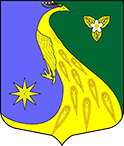 ЛЕНИНГРАДСКАЯ ОБЛАСТЬЛУЖСКИЙ МУНИЦИПАЛЬНЫЙ РАЙОНАДМИНИСТРАЦИЯ СКРЕБЛОВСКОГО СЕЛЬСКОГО ПОСЕЛЕНИЯПОСТАНОВЛЕНИЕОт  02 апреля 2021 года                                №  94О внесении изменений в постановление от 29.10.2019 № 383 «Об утверждении муниципальной адресной программы «Переселение граждан из аварийного жилищного фонда муниципального образования Скребловское сельское поселение Лужского муниципального района Ленинградской области на 2019 год и плановый период 2020-2021 годов»В соответствии с Федеральным законом от 06.10.2003 № 131-ФЗ «Об общих принципах организации местного самоуправления в Российской Федерации», Порядком разработки, реализации и оценки эффективности муниципальных программ Скребловского сельского поселения Лужского муниципального района Ленинградской области, утвержденным постановлением администрации от 28.02.2018 № 80, в целях эффективного использования бюджетных средств, направленных на сокращение доли аварийного жилья в жилищном фонде МО Скребловское сельское поселение Лужского муниципального района Ленинградской области, администрация Скребловского сельского поселения Лужского муниципального района  Ленинградской области ПОСТАНОВЛЯЕТ:Внести изменения и дополнения в муниципальную адресную программу «Переселение граждан из аварийного жилищного фонда муниципального образования Скребловское сельское поселение Лужского муниципального района Ленинградской области на 2019 год и плановый период 2020-2021 годов» (в редакции от 02.12.2019 № 419, от 30.12.2019 № 452, от 13.03.2020 № 62, от 27.03.2020 № 76, от 20.10.2020 № 340, от 01.12.2020 № 403) (далее - Программа).  Пункт паспорта Программы «Объемы бюджетных ассигнований муниципальной программы» изложить в следующей редакции:Пункт паспорта Программы «Ожидаемые результаты реализации муниципальной программы» изложить в следующей редакции: В разделе 5 «Финансовое обеспечение муниципальной программы» абзац «Финансирование мероприятий Федерального проекта осуществляется из трех источников:- средства Фонда ЖКХ – 67%:                  -   7 102,2 тыс. руб.;- средства областного бюджета – 28 %;   -    6 620,8 тыс. руб.; - средства местного бюджета – 5%      -  1 521,1 тыс. руб., в том числе оплата дополнительных метров сверх норматива 273,0 тыс. руб.»заменить абзацем «Финансирование мероприятий Федерального проекта осуществляется из трех источников:- средства Фонда ЖКХ – 67%:                  -   7 102,1 тыс. руб.;- средства областного бюджета – 28 %;   -    6 620,9 тыс. руб.; - средства местного бюджета – 5%         -  1 145,1 тыс. руб., в том числе оплата дополнительных метров сверх норматива 273,0 тыс. руб.» 1.4. В разделе 6 «Ожидаемые результаты реализации муниципальной программы» абзац «В рамках реализации Программы подлежат переселению 21 человек из многоквартирных жилых домов, признанных аварийными» заменить абзацем «В рамках реализации Программы подлежат переселению 24 человека из многоквартирных жилых домов, признанных аварийными».1.5. В разделе 6 «Ожидаемые результаты реализации муниципальной программы» абзац «Общая оценка эффективности реализации мероприятий Программы определяется достижением следующих запланированных целевых показателей выполнения Программы:расселенная площадь – 302,65 кв. метров;количество расселенных помещений — 10 единиц;количество переселенных граждан — 21 человек»заменить абзацем «Общая оценка эффективности реализации мероприятий Программы определяется достижением следующих запланированных целевых показателей выполнения Программы:расселенная площадь – 302,65 кв. метров;количество расселенных помещений — 10 единиц;количество переселенных граждан — 24 человека».1.6. Изложить в новой редакции Приложение 2 «План мероприятий муниципальной адресной программы «Переселение граждан из аварийного жилищного фонда муниципального образования Скребловское сельское поселение Лужского муниципального района Ленинградской области на 2019 год и плановый период 2020-2021 годов».1.7. Изложить в новой редакции Приложение 3 «Прогнозные значения показателей (индикаторов) реализации муниципальной адресной программы «Переселение граждан из аварийного жилищного фонда  муниципального образования Скребловское сельское поселение Лужского муниципального района Ленинградской области на 2019 год и плановый период 2020-2021 годов».Настоящее постановление вступает в силу со дня официального опубликования.Контроль за исполнение данного постановления оставляю за собой.Глава администрации Скребловского сельского поселения                                                            Е.А. ШустроваРазослано: прокуратура, контрольно-счетная палата Лужского муниципального районаОбъемы бюджетных ассигнований муниципальной программыФинансирование муниципальной программы осуществляется за счет средств федерального, областного и местного бюджетов. Общий объем финансирования Программы 14 868,1 тыс. руб.В том числе:За счет средств Фонда – 7 102,1 тыс. руб.За счет средств Областного бюджета – 6 620,9 тыс. руб.За счет средств Местного бюджета – 1 145,1 тыс. руб., в том числе оплата дополнительных метров сверх норматива 273,0 тыс. руб.Лимиты финансирования муниципальной программы подлежат корректировке при внесении изменений в бюджеты соответствующих уровней.Ожидаемые результаты реализации муниципальной программыРасселяемая площадь всего – 302,65 кв. м;количество расселяемых домов – 4 ед.
количество расселяемых помещений — 10 ед.;
количество переселяемых жителей — 24 чел.